Besluitenlijst Vast Bureau van 4 oktober 2021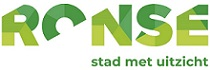 